Задание 1.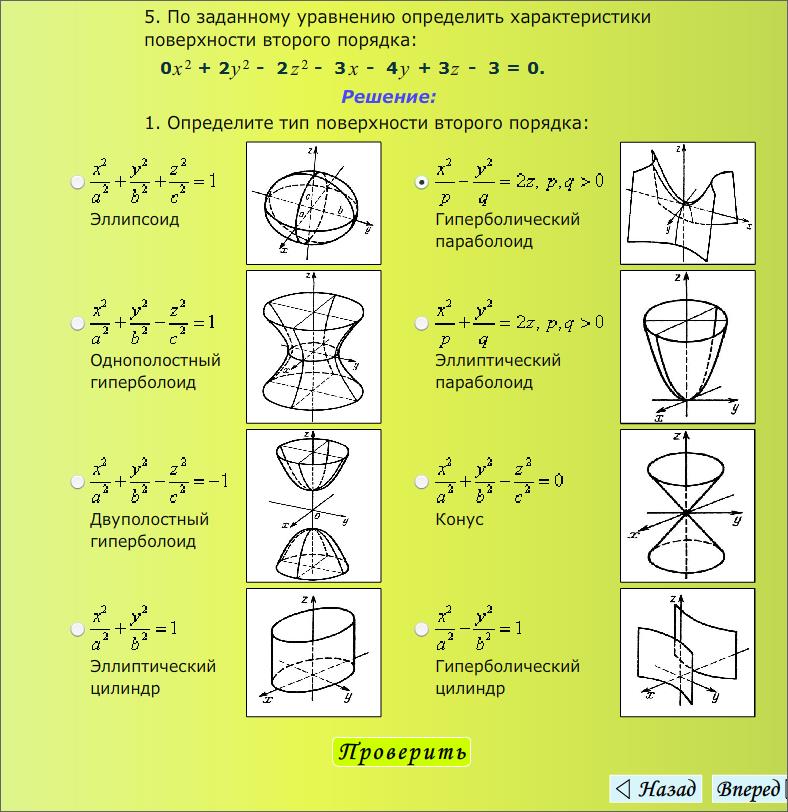 Знаю что здесь получится Гиперболический параболоид. Далее вот что должно быть: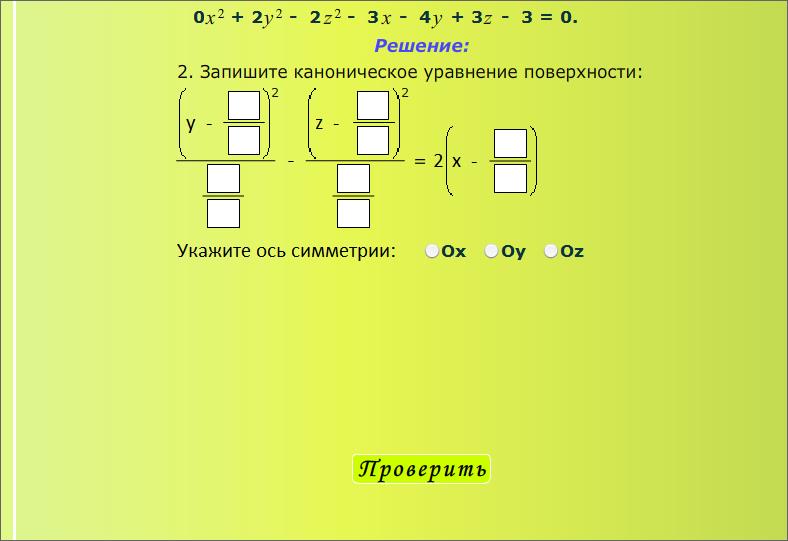 Ну а потом в конце нужно ввести центр новой системы координат О’(x;y;z)Задание 2.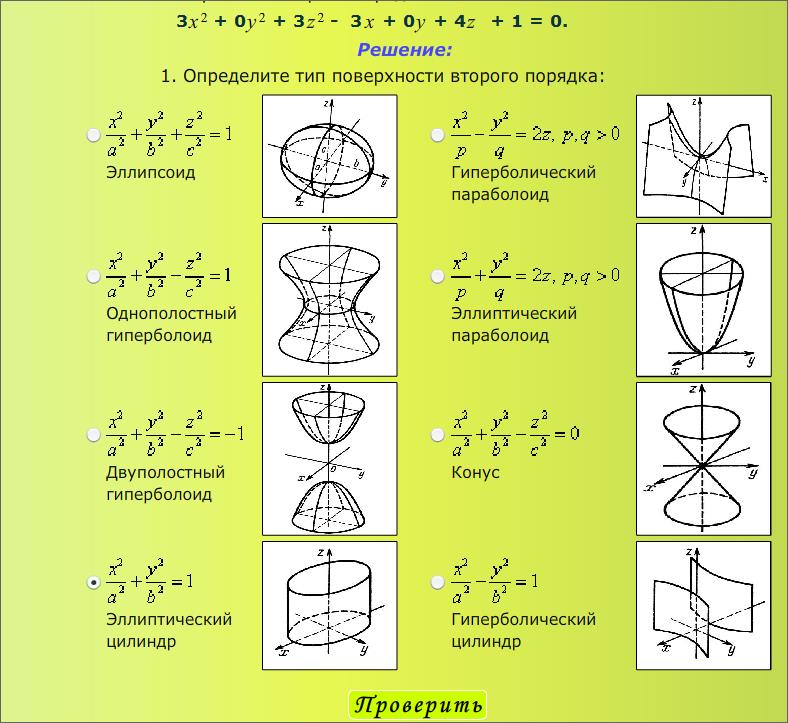 Здесь тоже самое что и в 1 задании нужно сделать.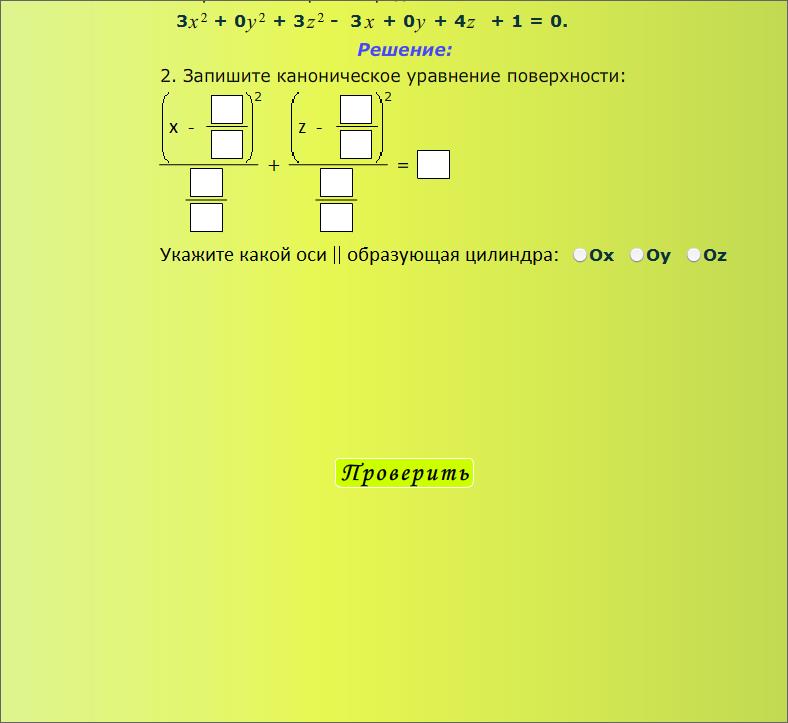 Задание 3.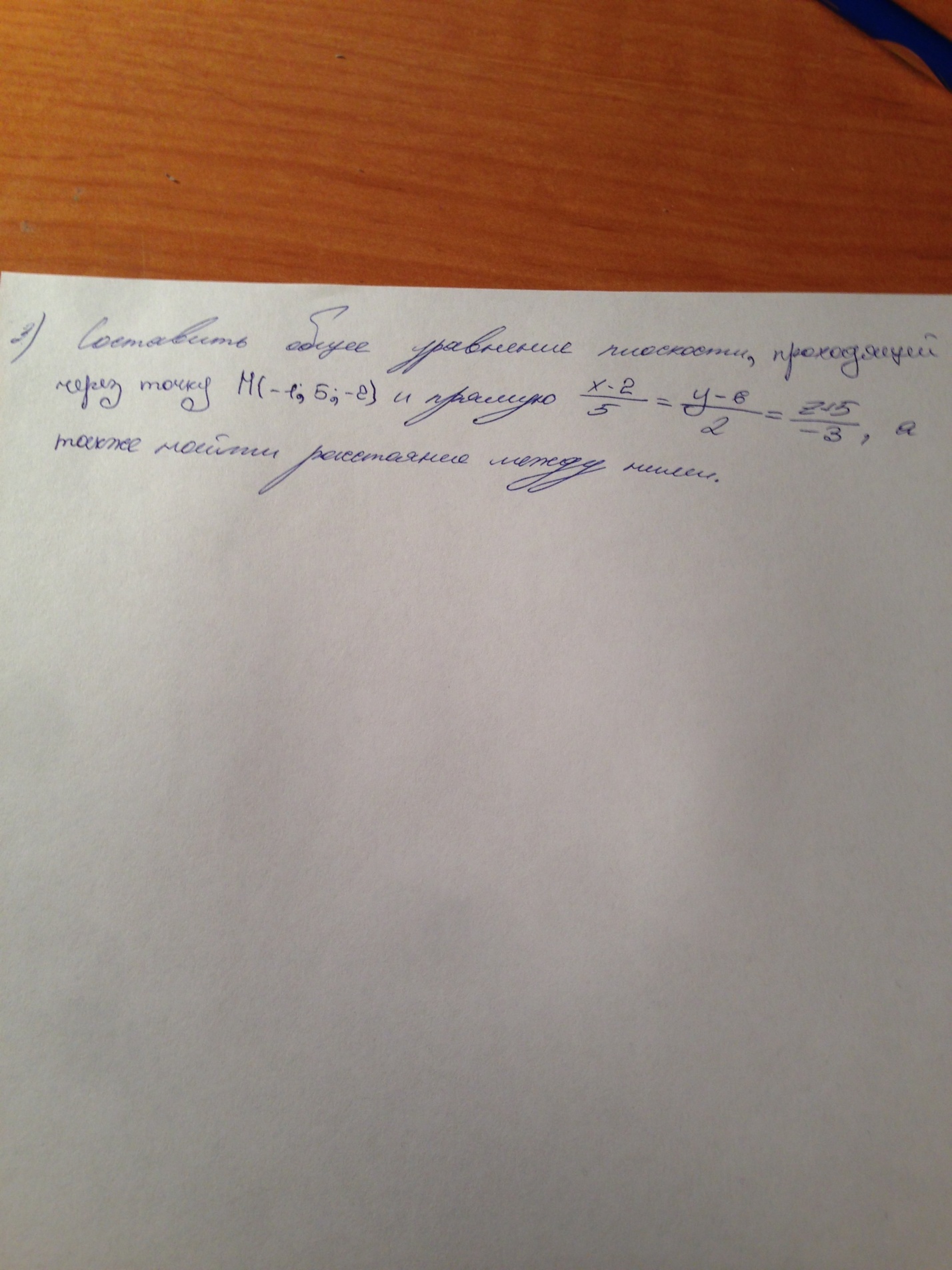 Расчетное задание, желательно с подробным решением, пожалуйста.